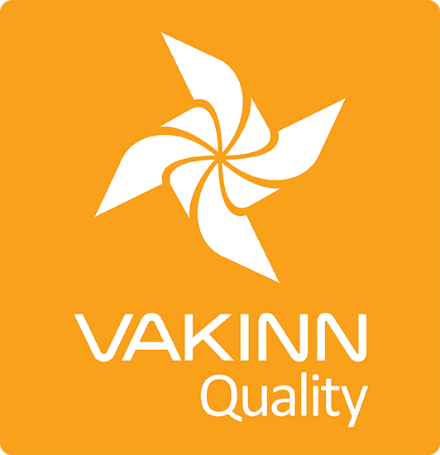 Léttar gönguferðir í þéttbýli og á láglendi Sértæk gæðaviðmið nr. 201 - Gátlisti 4. útgáfa 2018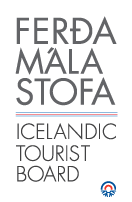 Í 4. útgáfu eru sértæk gæðaviðmið sett fram í formi gátlista sem þátttakendur fylla sjálfir út. Til að gátlistinn sé metinn fullnægjandi af úttektaraðila er nauðsynlegt að gefa greinargóðar skýringar á því hvernig hvert og eitt viðmið, sem á við starfsemi fyrirtækisins, er uppfyllt t.d. með tilvísun í gæðahandbók, öryggisáætlanir, myndir eða önnur gögn. Úttektaraðili mun fara yfir ákveðin atriði úr gátlistanum í vettvangsheimsókn.201-1Öryggi JáÁ ekki viðHvernig uppfyllt/skýringar201-1.1Fyrirtækið er með skriflegar öryggisáætlanir sem ná yfir allar ferðir þess og þjónustu gagnvart viðskiptavinum.201-1.2Öryggisáætlanir eru endurskoðaðar a.m.k. árlega.201-1.3Farið er yfir öryggisáætlanir fyrirtækisins með leiðsögumönnum á hverju ári. Til er skrifleg lýsing á því með hvaða hætti þetta er gert. 201-1.4Tryggt er að leiðsögumenn starfi samkvæmt öryggisáætlunum fyrirtækisins. Kemur t.d. fram í ráðningar- eða verktakasamningi. 201-1.5Tryggt er að viðbragðsáætlanir séu ávallt með í ferðum. 201-1.6Fyrirtækið heldur skrá (nafnalista) um menntun, þjálfun og reynslu allra leiðsögumanna sem fyrir það starfa, jafnt starfsmanna sem verktaka. 201-1.7Til eru skrifleg viðmið um fjölda viðskiptavina á leiðsögumann eftir því hvers konar aðstæður eru í hverri ferð.201-1.8Í munnlegum og/eða skriflegum undirbúningi starfsfólks fyrir ferðir/verkefni hvers dags er m.a. fjallað um hvernig viðskiptavinum er gerð grein fyrir öllum þáttum ferðaáætlunar, veðurhorfum og viðeigandi skjólfatnaði.201-1.9Fyrirtækið hefur sett sér skriflegar viðmiðunarreglur um hvenær beri að aflýsa ferð vegna veðurs.201-1.10Í upphafi ferðar eru viðskiptavinir fræddir um salernisúrræði.201-1.11Viðskiptavinir eru minntir á ábyrga hegðun gagnvart umhverfinu.201-2Menntun og þjálfun JáÁ ekki viðHvernig uppfyllt/skýringar201-2.1Leiðsögumenn hafa sérhæfða menntun, t.d. viðurkennt leiðsögunám og/eða reynslu á því sviði sem viðkomandi ferð snýst um.201-2.2Leiðsögumenn hafa lokið skyndihjálparnámskeiði (4 klst.) frá viðurkenndum aðila og sækja upprifjunarnámskeið á tveggja ára fresti. Gildir jafnt um starfsmenn og verktaka.201-2.3Leiðsögumenn í ferðum utan þéttbýlis hafa lokið námskeiðinu Fyrsta hjálp 1 (20 klst.) hjá Slysavarnafélaginu Landsbjörg eða sambærilegu skyndihjálparnámskeiði frá viðurkenndum aðila og sækja upprifjunarnámskeið (4 klst.) á tveggja ára fresti.